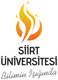 ÇİFT ANADALBAŞVURU FORMU………/………..    EĞİTİM-ÖĞRETİM YILISİİRT ÜNİVERSİTESİ................................................... Fakültesi Dekanlığına,“SİÜ Önlisans ve Lisans Düzeyindeki Programlar Arasında Geçiş ve Çift Anadal Yönergesi” çerçevesinde, çift anadal öğrenimi için başvurmak istiyorum. Bu dilekçede verilen tüm bilgilerin doğruluğunu kabul ve beyan ederim. Başvuru ve kayıt koşullarına uymayan bir durumla karşılaşılması halinde başvuru / kaydımın iptalini kabul ediyorum.	Bilgilerinizi ve gereğini arz ederim.                                                                                                                              Saygılarımla,                                                                                                                                Ad-SoyadAdres	: ..........................................................................															                                  İmza/Tarih            ..........................................................................Tel	: ........................................GSM	: ……………………...........KAYITLI OLUNAN PROGRAMA İLİŞKİN BİLGİLER Fakülte                           : ..................................................................................Bölüm		               :..................................................................................Öğrenci Numarası         : …………………………………Öğretim Şekli		   : I. Öğretim		II. Öğretim	      (İlgili kutucuğu işaretleyiniz.)Tamamladığı Yarıyıl	   : ..............................................Ağırlıklı Genel Not Ortalaması  : ..................................................ÇİFT ANADAL BAŞVURUSU YAPILACAK PROGRAMA İLİŞKİN BİLGİLER Fakülte: ....................................................Bölüm  : ...................................................		I. Öğretim		II. Öğretim		AÇIKLAMA: Yalnızca bir tercih yapabilirsiniz.